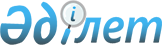 О внесении изменений в решение маслихата Есильского района Северо-Казахстанской области от 21 декабря 2015 года № 48/299 "О бюджете Есильского района Северо-Казахстанской области на 2016 -2018 годы"Решение маслихата Есильского района Северо-Казахстанской области от 28 ноября 2016 года № 8/43. Зарегистрировано Департаментом юстиции Северо-Казахстанской области 12 декабря 2016 года № 3954      В соответствии со статьей 106, 109 Бюджетного Кодекса Республики Казахстан от 4 декабря 2008 года, подпунктом 1) пункта 1 статьи 6 Закона Республики Казахстан от 23 января 2001 года "О местном государственном управлении и самоуправлении в Республике Казахстан", маслихат Есильского района Северо-Казахстанской области РЕШИЛ:

      1. Внести в решение маслихата Есильского района Северо-Казахстанской области от 21 декабря 2015 года № 48/299 "О бюджете Есильского района Северо-Казахстанской области на 2016-2018 годы" (зарегистрировано в Реестре государственной регистрации нормативных правовых актов под № 3548, опубликовано 5 февраля 2015 года в газетах "Есіл таңы" и "Ишим") следующие изменения:

       пункт 1 изложить в следующей редакции:

      "1. Утвердить бюджет Есильского района Северо-Казахстанской области на 2016-2018 годы, согласно приложениям 1, 2, 3 соответственно, в том числе на 2016 год в следующих объемах:

      1) доходы 3 241 380,2 тысяч тенге;

      в том числе по:

      налоговым поступлениям 402 591 тысяч тенге;

      неналоговым поступлениям 4 772 тысяч тенге;

      поступления от продажи основного капитала 13 585 тысяч тенге;

      поступлениям трансфертов 2 820 432,2 тысяч тенге;

      2) затраты 3 267 590,4 тысяч тенге;

      3) чистое бюджетное кредитование 24 278,9 тысяч тенге;

      в том числе:

      бюджетные кредиты 41 359 тысяч тенге;

      погашение бюджетных кредитов 17 080,1 тысяч тенге;

      4) сальдо по операциям с финансовыми активами 6 629 тысяч тенге;

      в том числе:

      приобретение финансовых активов 6 629 тысяч тенге;

      поступления от продажи финансовых активов 

      государства 0 тысяч тенге;

      5) дефицит (профицит) бюджета - 57 118,1 тысяч тенге;

      6) финансирование дефицита (использование профицита) бюджета 57 118,1 тысяч тенге;

      поступление займов 41 359 тысяч тенге;

      погашение займов 17 080,1 тысяч тенге;

      используемые остатки бюджетных средств 32 839,2 тысяч тенге.";

       пункт 17 изложить в следующей редакции:

      "17. Утвердить резерв местного исполнительного органа Есильского района на 2016 год в сумме 6026 тыс. тенге.".

       приложение 1, 4 к указанному решению изложить в редакции согласно приложению 1, 2 к настоящему решению;

      2. Настоящее решение вступает в действие с 1 января 2016 года.

 Бюджет Есильского района на 2016 год Перечень бюджетных программ по сельским округам на 2016 год
					© 2012. РГП на ПХВ «Институт законодательства и правовой информации Республики Казахстан» Министерства юстиции Республики Казахстан
				
      Председатель 
сессии маслихата 
Есильского района
Северо-Казахстанской области

Е.Бимаканов

      Секретарь маслихата 
Есильского района
Северо-Казахстанской области

А.Бектасова
Приложение 1 к решению маслихата Есильского района Северо-Казахстанской области от 28 ноября 2016 года № 8/43Приложение 1 к решению маслихата Есильского района Северо-Казахстанской области от 21 декабря 2015 года № 48/299Категория

класс

подкласс

Наименование

Сумма (тысяч тенге) 2016 год

Доходы

3 241 380,2

1

Налоговые поступления

402 591

01

Подоходный налог

37 281

2

Индивидуальный подоходный налог

37 281

03

Социальный налог

162 734

1

Социальный налог

162 734

04

Налоги на собственность

87 489

1

Налоги на имущество

39 793

3

Земельный налог

7 602

4

Налог на транспортные средства 

37 305

5

Единый земельный налог

2 789

05

Внутренние налоги на товары, работы и услуги

108 706

2

Акцизы

2 500

3

Поступления за использование природных и других ресурсов

90 561

4

Сборы за ведение предпринимательской и профессиональной деятельности

15 645

08

Обязательные платежи, взимаемые за совершение юридически значимых действий и (или) выдачу документов уполномоченными на то государственными органами или должностными лицами

6 381

1

Государственная пошлина

6 381

2

Неналоговые поступления

4 772

01

Доходы от государственной собственности

1 490

5

Доходы от аренды имущества, находящегося в коммунальной собственности

1 411

7

Вознаграждения по кредитам, выданным из государственного бюджета

24

9

Прочие доходы от государственной собственности

55

04

Штрафы, пени, санкции, взыскания, налогаемые государственными учреждениями, финансируемыми из государственного бюджета, а также содержащимися и финансируемыми из бюджета (сметы расходов) Национального Банка Республики Казахстан

1 080

1

Штрафы, пени, санкции, взыскания, налогаемые государственными учреждениями, финансируемыми из государственного бюджета, а также содержащимися и финансируемыми из бюджета (сметы расходов) Национального Банка Республики Казахстан, за исключением поступлений от организаций нефтяного сектора

1 080

06

Прочие неналоговые поступления

2 202

1

Прочие неналоговые поступления

2 202

3

Поступления от продажи основного капитала

13 585

01

Продажа государственного имущества, закрепленного за государственными организациями

234

1

Продажа государственного имущества, закрепленного за государственными учреждениями

234

03

Продажа земли и нематериальных активов

13 351

1

Продажа земли

13 351

4

Поступления трансфертов 

2 820 432,2

02

Трансферты из вышестоящих органов государственного управления

2 820 432,2

2

Трансферты из областного бюджета

2 820 432,2

Функциональная группа

Администратор бюджетных программ

Программа

Наименование

Сумма (тысяч тенге) 2016 год

II. Затраты

3 267 590,4

1

Государственные услуги общего характера

332 780,1

112

Аппарат маслихата района (города областного значения)

15465

001

Услуги по обеспечению деятельности маслихата района (города областного значения)

15465

122

Аппарат акима района (города областного значения)

93597

001

Услуги по обеспечению деятельности акима района (города областного значения)

93597

123

Аппарат акима района в городе, города районного значения, поселка, села, сельского округа

182 525

001

Услуги по обеспечению деятельности акима района в городе, города районного значения, поселка, села, сельского округа.

174842

022

Капитальные расходы государственного органа

7683

458

Отдел жилищно-коммунального хозяйства, пассажирского транспорта и автомобильных дорог района ( города областного значения)

12437

001

Услуги по реализации государственной политики на местном уровне в области жилищно-коммунального хозяйства, пассажирского транспорта и автомобильных дорог

12437

459

Отдел экономики и финансов района (города областного значения)

28756,1

001

Услуги по реализации государственной политики в области формирования и развития экономической политики, государственного планирования, исполнения бюджета и управления коммунальной собственностью района (города областного значения)

24764

015

Капитальные расходы государственного органа

2701,1

003

Проведение оценки имущества в целях налогообложения

968

010

Приватизация, управление коммунальным имуществом, постприватизационная деятельность и регулирование споров, связанных с этим

323

2

Оборона

7 911

122

Аппарат акима района (города областного значения)

7 911

005

Мероприятия в рамках исполнения всеобщей воинской обязанности 

6 367

006

Предупреждение и ликвидация чрезвычайных ситуаций масштаба района (города областного значения)

1 000

007

Мероприятия по профилактике и тушению степных пожаров районного (городского) масштаба, а также пожаров в населенных пунктах, в которых не созданы органы государственной противопожарной службы

544

3

Общественный порядок, безопасность, правовая, судебная, уголовно- исполнительная деятельность

807

458

Отдел жилищно-коммунального хозяйства, пассажирского транспорта и автомобильных дорог района (города областного значения)

807

021

Обеспечение безопасности дорожного движения в населенных пунктах

807

4

Образование

2 397 373,3

123

Аппарат акима района в городе, города районного значения, поселка, села, сельского округа

2 583

005

Организация бесплатного подвоза учащихся до школы и обратно в сельской местности

2 583

464

Отдел образования района (города областного значения) 

2 365 886,3

009

Обеспечение деятельности организаций дошкольного воспитания и обучения

63 288

040

Реализация государственного образовательного заказа в дошкольных организациях образования

163 235

015

Ежемесячные выплаты денежных средств опекунам (попечителям) на содержание ребенка - сироты (детей-сирот), и ребенка(детей), оставшегося без попечения родителей 

5 224

022

Выплата единовременных денежных средств казахстанским гражданам усыновившим (удочерившим) ребенка (детей) - сироту, и ребенка (детей), оставшегося без попечения родителей

0

029

Обследование психического здоровья детей и подростков и оказание психолого-медико-педагогической консультативной помощи населению

12 347

003

Общеобразовательное обучение

2 000 149,9

006

Дополнительное образование для детей 

35 209

001

Услуги по реализации государственной политики на местном уровне в области образования

14 348

012

Капитальные расходы государственных органов

661

067

Капитальные расходы подведомственных государственных учреждений и организаций

44 435,4

004

Информатизация системы образования в государственных учреждениях образования района (города областного значения)

5 663

005

Приобретение и доставка учебников, учебно-методических комплексов для государственных учреждений образования района (города областного значения)

21 326

465

Отдел физической культуры и спорта района (города областного значения)

28 904

017

Дополнительное образование для детей и юношества по спорту

28 904

6

Социальная помощь и социальное обеспечение 

149 509

451

Отдел занятости и социальных программ района (города областного значения)

116 700

002

Программа занятости

19 333

004

Оказание социальной помощи на приобретение топлива специалистам здравоохранения, образования, социального обеспечения, культуры, спорта и ветеринарии в сельской местности в соответствии с законодательством Республики Казахстан

5 422

005

Государственная адресная социальная помощь

3275

007

Социальная помощь отдельным категориям нуждающихся граждан по решениям местных представительных органов

13 862

014

Оказание социальной помощи нуждающимся гражданам на дому

54 187

016

Государственные пособия на детей до 18 лет

2 774

017

Обеспечение нуждающихся инвалидов обязательными гигиеническими средствами и предоставление услуг специалистами жестового языка, индивидуальными помощниками в соответствии с индивидуальной программой реабилитации инвалида

17 847

464

Отдел образования района (города областного значения)

3 929

008

Социальная поддержка обучающихся и воспитанников организаций образования очной формы обучения в виде льготного проезда на общественном транспорте (кроме такси) по решению местных представительных органов

2 085

030

Содержание ребенка (детей), переданного патронатным воспитателям

1 844

451

Отдел занятости и социальных программ района (города областного значения)

28 880

001

Услуги по реализации государственной политики на местном уровне в области обеспечения занятости и реализации социальных программ для населения

27 250

011

Оплата услуг по зачислению, выплате и доставке пособий и других социальных выплат

427

010

Материальное обеспечение детей-инвалидов, воспитывающихся и обучающихся на дому

1203

7

Жилищно-коммунальное хозяйство

34 029,8

123

Аппарат акима района в городе, города районного значения, поселка, села, сельского округа

527,5

027

Ремонт и благоустройство объектов в рамках развития городов и сельских населенных пунктов по Дорожной карте занятости 2020

527,5

464

Отдел образования района (города областного значения)

5 106

026

Ремонт объектов в рамках развития городов и сельских населенных пунктов по Дорожной карте занятости 2020

5 106

465

Отдел физической культуры и спорта района (города областного значения)

639,9

009

Ремонт объектов в рамках развития городов и сельских населенных пунктов по Дорожной карте занятости 2020

639,9

458

Отдел жилищно-коммунального хозяйства, пассажирского транспорта и автомобильных дорог района (города областного значения).

22 672,6

012

Функционирование системы водоснабжения и водоотведения

847

015

Освещение улиц в населенных пунктах

10 418

016

Обеспечение санитарии населенных пунктов

2 005

017

Содержание мест захоронений и захоронение безродных 

200

018

Благоустройство и озеленение населенных пунктов

2 834

028

Развитие коммунального хозяйства

1 100

041

Ремонт и благоустройство объектов в рамках развития городов и сельских населенных пунктов по Дорожной карте занятости 2020

5 268,6

472

Отдел строительства, архитектуры и градостроительства района (города областного значения)

5 083,8

003

Проектирование, строительство (или) приобретение жилья коммунального жилищного фонда

3

004

Проектирование, развитие, обустройство и (или) приобретение инженерно-коммуникационной инфраструктуры

3

005

Развитие коммунального хозяйства

5 077,8

8

Культура, спорт, туризм и информационное пространство

135 938

123

Аппарат акима района в городе, города районного значения, поселка, села, сельского округа

20 165

006

Поддержка культурно-досуговой работы на местном уровне

20 165

465

Отдел физической культуры и спорта района (города областного значения)

7 434

006

Проведение спортивных соревнований на районном (города областного значения) уровне

515

007

Подготовка и участие членов сборных команд района (города областного значения) по различным видам спорта на областных спортивных соревнованиях

6 919

455

Отдел культуры и развития языков района (города областного значения)

70 570

003

Поддержка культурно-досуговой работы 

26 470

006

Функционирование районных (городских) библиотек

43 623

007

 Развитие государственного языка и других языков народа Казахстана

477

456

Отдел внутренней политики района (города областного значения)

6 981

002

Услуги по проведению государственной информационной политики 

6 981

455

Отдел культуры и развития языков района (города областного значения)

10 542

001

Услуги по реализации государственной политики на местном уровне в области развития языков и культуры

8 564

032

Капитальные расходы подведомственных государственных учреждений и организаций

1 978

456

Отдел внутренней политики района (города областного значения)

12 783

001

Услуги по реализации государственной политики на местном уровне в области информации, укрепления государственности и формирования социального оптимизма граждан

10 339

003

Реализация мероприятий в сфере молодежной политики

2 444

465

Отдел физической культуры и спорта района (города областного значения)

7 463

001

Услуги по реализации государственной политики на местном уровне в сфере физической культуры и спорта

7 463

10

Сельское, водное, лесное, рыбное хозяйство, особо охраняемые природные территории, охрана окружающей среды и животного мира, земельные отношения.

121 664,1

459

Отдел экономики и финансов района (города областного значения)

15 962

099

Реализация мер по оказанию социальной поддержки специалистов

15 962

462

Отдел сельского хозяйства района (города областного значения)

21 319

001

Услуги по реализации государственной политики на местном уровне в сфере сельского хозяйства

21 319

473

Отдел ветеринарии района (города областного значения)

71 471,1

001

Услуги по реализации государственной политики на местном уровне в сфере ветеринарии

15 596,1

006

Организация санитарного убоя больных животных

0

005

Обеспечение функционирования скотомогильников (биотермических ям)

6 370

007

Организация отлова и уничтожения бродячих собак и кошек

2 183

008

Возмещение владельцам стоимости взимаемых и уничтожаемых больных животных, продуктов и сырья животного происхождения

30

009

Проведение ветеринарных мероприятий по энзоотическим болезням животных

4 330

010

Проведение мероприятий по идентификации сельскохозяйственных животных

1 500

011

Проведение противоэпизоотических мероприятий

41 462

463

Отдел земельных отношений района (города областного значения)

12 912

001

Услуги по реализации государственной политики в области регулирования земельных отношений на территории района (города областного значения)

12 912

11

Промышленность, архитектурная, градостроительная и строительная деятельность

13 764

472

Отдел строительства, архитектуры и градостроительства района (города областного значения)

13 764

001

Услуги по реализации государственной политики в области строительства, архитектуры и градостроительства на местном уровне

10 467

013

Разработка схем градостроительного развития территории района, генеральных планов городов районного (областного) значения, поселков и иных сельских населенных пунктов

3 297

12

Транспорт и коммуникации. Автомобильный транспорт 

20 401

458

Отдел жилищно-коммунального хозяйства, пассажирского транспорта и автомобильных дорог района (города областного значения)

20 401

023

Обеспечение функционирования автомобильных дорог 

20 401

13

Прочие

39 111

469

Отдел предпринимательства района (города областного значения)

8 565

001

Услуги по реализации государственной политики на местном уровне в области развития предпринимательства и промышленности

8 565

123

Аппарат акима района в городе, города районного значения, поселка, села, сельского округа

5 883

040

Реализация мер по содействию экономическому развитию регионов в рамках Программы "Развитие регионов" 

5 883

458

Отдел жилищно-коммунального хозяйства, пассажирского транспорта и автомобильных дорог района (города областного значения)

18 637

040

Реализация мер по содействию экономическому развитию регионов в рамках Программы "Развитие регионов" 

18 637

459

Отдел экономики и финансов района (города областного значения)

6 026

012

Резерв местного исполнительного органа района (города областного значения)

6 026

14

Обслуживание долга

24

459

Отдел экономики и финансов района (города областного значения)

24

021

Обслуживание долга местных исполнительных органов по выплате вознаграждений и иных платежей по займам из областного бюджета

24

15

Трансферты

14 278,1

459

Отдел экономики и финансов района (города областного значения)

14 278,1

006

Возврат неиспользованных (недоиспользованных) целевых трансфертов

12 348,1

051

Трансферты органам местного самоуправления

1 930

III. Чистое бюджетное кредитование

III. Чистое бюджетное кредитование

III. Чистое бюджетное кредитование

III. Чистое бюджетное кредитование

24278,9

Бюджетные кредиты

41359

Функциональная группа

Администратор бюджетных программ

Программа

Наименование 

Сумма (тысяч тенге) 2016 год

10

Сельское, водное, лесное, рыбное хозяйство, особо охраняемые природные территории, охрана окружающей среды и животного мира, земельные отношения.

41359

459

Отдел экономики и финансов района (города областного значения)

41359

018

Бюджетные кредиты для реализации мер социальной поддержки специалистов

41359

Погашение бюджетных кредитов

категория 

класс 

подкласс 

Наименование 

Сумма (тысяч тенге) 2016 год

5

Погашение бюджетных кредитов

17080,1

01

Погашение бюджетных кредитов

17080,1

1

Погашение бюджетных кредитов, выданных из государственного бюджета

17080,1

IV Сальдо по операциям с финансовыми активами 

6629

Приобретение финансовых активов

6629

Функциональная группа

Администратор бюджетных программ

Программа

Наименование 

Сумма (тысяч тенге) 2016 год

13

Прочие

6629

458

Отдел жилищно-коммунального хозяйства, пассажирского транспорта и автомобильных дорог района (города областного значения)

5110

065

Формирование или увеличение уставного капитала юридических лиц

5110

473

Отдел ветеринарии района (города областного значения)

1519

065

Формирование или увеличение уставного капитала юридических лиц

1519

категория 

класс 

подкласс 

Наименование 

Сумма (тысяч тенге) 2016 год

6

Поступления от продажи финансовых активов государства 

0

01

Поступления от продажи финансовых активов государства 

0

1

Поступления от продажи финансовых активов государства внутри страны

0

V Дефицит (профицит) бюджета 

-57 118,1

VІ Финансирование дефицита (использование профицита бюджета)

57118,1

7

Поступление займов

41359

1

Внутренние государственные займы

41359

2

Договоры займа

41359

Функциональная группа

Администратор бюджетных программ

Программа

Наименование 

16

Погашение займов

17080,1

459

Отдел экономики и финансов района (города областного значения)

17080,1

005

Погашение долга местного исполнительного органа перед вышестоящим бюджетом

17080,1

8

Используемые остатки бюджетных средств

32839,2

01

Остатки бюджетных средств

32839,2

1

Свободные остатки бюджетных средств

32839,2

Приложение 2 к решению маслихата Есильского района Северо-Казахстанской области от 28 ноября 2016 года № 8/43Приложение 4 к решению маслихата Есильского района Северо-Казахстанской области от 21 декабря 2015 года № 48/299Функциональная группа

Администратор бюджетных программ

Программа

Наименование

Сумма (тысяч тенге) 2016 год

01

Государственные услуги общего характера

182 525

123

Аппарат акима района в городе, города районного значения, поселка, села, сельского округа

182 525

001

Услуги по обеспечению деятельности акима района в городе, города районного значения, поселка, села, сельского округа

174 842

в том числе: Алматинский сельский округ

8599

Амангельдинский сельский округ

9544

Бескудукский сельский округ

9927

Булакский сельский округ

9730

Волошинский сельский округ

10001

Заградовский сельский округ

11665

Заречный сельский округ

12191

Ильинский сельский округ

11085

Корнеевский сельский округ

11432

Николаевский сельский округ

11273

Петровский сельский округ

9530

Покровский сельский округ

10622

Спасовский сельский округ

8702

Тарангульский сельский округ

9759

Явленский сельский округ

20668

Ясновский сельский округ

10114

022

Капитальные расходы государственного органа

7683

в том числе: Алматинский сельский округ

2500

Заградовский сельский округ

2290

Корнеевский сельский округ

2290

Явленский сельский округ

603

4

Образование

2 583

123

Аппарат акима района в городе, города районного значения, поселка, села, сельского округа

2583

005

Организация бесплатного подвоза учащихся до школы и обратно в сельской местности

2 583

в том числе:

Амангельдинский сельский округ

562

Покровский сельский округ

536

Тарангульский сельский округ

900

Бескудукский сельский округ

585

7

Жилищно-коммунальное хозяйство

527,5

123

Аппарат акима района в городе, города районного значения, поселка, села, сельского округа

527,5

027

Ремонт и благоустройство объектов в рамках развития городов и сельских населенных пунктов по Дорожной карте занятости 2020

527,5

в том числе: 

Явленский сельский округ

527,5

8

Культура, спорт, туризм и информационное пространство

21122

123

Аппарат акима района в городе, города районного значения, поселка, села, сельского округа

21122

006

Поддержка культурно-досуговой работы на местном уровне

21122

Корнеевский сельский дом культуры

11135

Ясновский сельский дом культуры

9987

13

Прочие

5 883

123

Аппарат акима района в городе, города районного значения, поселка, села, сельского округа

5883

040

Реализация мер по содействию экономическому развитию регионов в рамках Программы "Развитие регионов"

5883

в том числе: Алматинский сельский округ

250

Амангельдинский сельский округ

1247

Бескудукский сельский округ

250

Булакский сельский округ

250

Волошинский сельский округ

250

Заградовский сельский округ

250

Заречный сельский округ

250

Ильинский сельский округ

224

Корнеевский сельский округ

1200

Николаевский сельский округ

250

Петровский сельский округ

250

Покровский сельский округ

500

Спасовский сельский округ

250

Тарангульский сельский округ

250

Ясновский сельский округ

212

